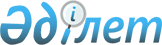 О признании утратившими силу некоторых постановлений акимата Ескельдинского районаПостановление акимата Ескельдинского района области Жетісу от 23 апреля 2024 года № 142. Зарегистрировано Департаментом юстиции области Жетісу 24 апреля 2024 года № 204-19
      В соответствии с пунктом 8 статьи 37 Закона Республики Казахстан "О местном государственном управлении и самоуправлении в Республике Казахстан" и статьей 27 Закона Республики Казахстан "О правовых актах", акимат Ескельдинского района ПОСТАНОВЛЯЕТ:
      1. Признать утратившими силу некоторые постановления акимата Ескельдинского района согласно приложению к настоящему постановлению.
      2. Контроль за исполнением настоящего постановления оставляю за собой.
      3. Настоящее постановление вводится в действие по истечении десяти календарных дней после дня его первого официального опубликования. Перечень некоторых постановлений акимата Ескельдинского района признанных утратившими силу
      1. Постановление акимата Ескельдинского района Алматинской области от 02 марта 2012 года № 57 "Об организации социальных рабочих мест" (зарегистрировано в Реестре государственной регистрации нормативных правовых актов за № 64303);
      2. Постановление акимата Ескельдинского района Алматинской области от 02 марта 2012 года № 58 "Об организации молодежной практики" (зарегистрировано в Реестре государственной регистрации нормативных правовых актов за № 64304);
      3. Постановление акимата Ескельдинского района Алматинской области от 28 января 2013 года № 17 "О внесении изменений в постановление акимата района от 4 июля 2012 года №210 "Об установлении квоты рабочих мест для лиц, освобожденных из мест лишения свободы и для несовершеннолетних выпускников интернатных организаций по Ескельдинскому району" (зарегистрировано в Реестре государственной регистрации нормативных правовых актов за № 71201);
      4. Постановление акимата Ескельдинского района Алматинской области от 23 июля 2015 года № 258 "Об установлении квоты рабочих мест для лиц, состоящих на учете службы пробации уголовно-исполнительной инспекции, а также лиц, освобожденных из мест лишения свободы и для несовершеннолетних выпускников интернатных организаций" (зарегистрировано в Реестре государственной регистрации нормативных правовых актов за № 92939).
					© 2012. РГП на ПХВ «Институт законодательства и правовой информации Республики Казахстан» Министерства юстиции Республики Казахстан
				
      Аким Ескельдинского района

Е. Ахметов
Приложение к постановлению от 23 апреля 2024 года № 142